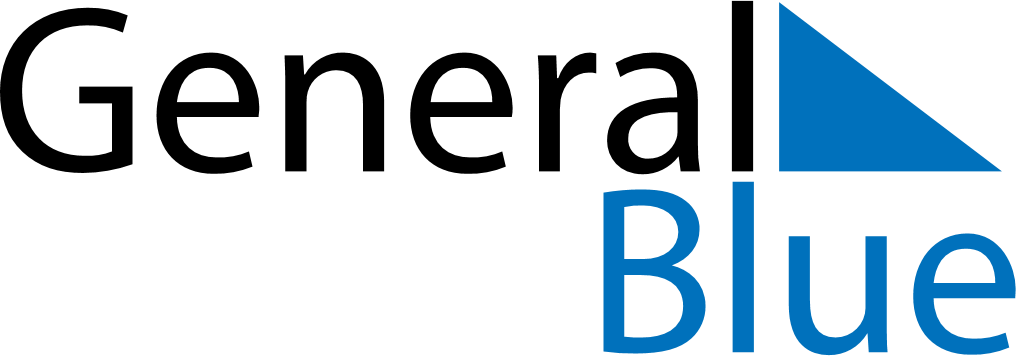 August 2024August 2024August 2024August 2024August 2024August 2024As, Viken, NorwayAs, Viken, NorwayAs, Viken, NorwayAs, Viken, NorwayAs, Viken, NorwayAs, Viken, NorwaySunday Monday Tuesday Wednesday Thursday Friday Saturday 1 2 3 Sunrise: 5:00 AM Sunset: 9:45 PM Daylight: 16 hours and 45 minutes. Sunrise: 5:02 AM Sunset: 9:43 PM Daylight: 16 hours and 40 minutes. Sunrise: 5:05 AM Sunset: 9:41 PM Daylight: 16 hours and 36 minutes. 4 5 6 7 8 9 10 Sunrise: 5:07 AM Sunset: 9:38 PM Daylight: 16 hours and 31 minutes. Sunrise: 5:09 AM Sunset: 9:36 PM Daylight: 16 hours and 26 minutes. Sunrise: 5:12 AM Sunset: 9:33 PM Daylight: 16 hours and 21 minutes. Sunrise: 5:14 AM Sunset: 9:30 PM Daylight: 16 hours and 16 minutes. Sunrise: 5:16 AM Sunset: 9:28 PM Daylight: 16 hours and 11 minutes. Sunrise: 5:19 AM Sunset: 9:25 PM Daylight: 16 hours and 6 minutes. Sunrise: 5:21 AM Sunset: 9:22 PM Daylight: 16 hours and 1 minute. 11 12 13 14 15 16 17 Sunrise: 5:23 AM Sunset: 9:20 PM Daylight: 15 hours and 56 minutes. Sunrise: 5:26 AM Sunset: 9:17 PM Daylight: 15 hours and 51 minutes. Sunrise: 5:28 AM Sunset: 9:14 PM Daylight: 15 hours and 46 minutes. Sunrise: 5:30 AM Sunset: 9:12 PM Daylight: 15 hours and 41 minutes. Sunrise: 5:33 AM Sunset: 9:09 PM Daylight: 15 hours and 36 minutes. Sunrise: 5:35 AM Sunset: 9:06 PM Daylight: 15 hours and 31 minutes. Sunrise: 5:37 AM Sunset: 9:03 PM Daylight: 15 hours and 25 minutes. 18 19 20 21 22 23 24 Sunrise: 5:40 AM Sunset: 9:01 PM Daylight: 15 hours and 20 minutes. Sunrise: 5:42 AM Sunset: 8:58 PM Daylight: 15 hours and 15 minutes. Sunrise: 5:45 AM Sunset: 8:55 PM Daylight: 15 hours and 10 minutes. Sunrise: 5:47 AM Sunset: 8:52 PM Daylight: 15 hours and 5 minutes. Sunrise: 5:49 AM Sunset: 8:49 PM Daylight: 14 hours and 59 minutes. Sunrise: 5:52 AM Sunset: 8:46 PM Daylight: 14 hours and 54 minutes. Sunrise: 5:54 AM Sunset: 8:43 PM Daylight: 14 hours and 49 minutes. 25 26 27 28 29 30 31 Sunrise: 5:56 AM Sunset: 8:41 PM Daylight: 14 hours and 44 minutes. Sunrise: 5:59 AM Sunset: 8:38 PM Daylight: 14 hours and 39 minutes. Sunrise: 6:01 AM Sunset: 8:35 PM Daylight: 14 hours and 33 minutes. Sunrise: 6:03 AM Sunset: 8:32 PM Daylight: 14 hours and 28 minutes. Sunrise: 6:06 AM Sunset: 8:29 PM Daylight: 14 hours and 23 minutes. Sunrise: 6:08 AM Sunset: 8:26 PM Daylight: 14 hours and 18 minutes. Sunrise: 6:10 AM Sunset: 8:23 PM Daylight: 14 hours and 12 minutes. 